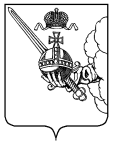 ПРОЕКТКОНТРОЛЬНО-СЧЕТНАЯ  ПАЛАТА  ВОЛОГОДСКОЙ  ОБЛАСТИРЕШЕНИЕ КОЛЛЕГИИ          «__» декабря 202__ г.                                                                                         №г. ВологдаО внесении изменений в Стандарт внешнего государственного финансового контроля «Проведение экспертизы проекта закона области о бюджете Территориального фонда обязательного медицинского страхования Вологодской области на очередной финансовый год и на плановый период»В соответствии со статьей 11 Федерального закона от 07.02.2011 №6-ФЗ «Об общих принципах организации и деятельности контрольно-счетных органов субъектов Российской Федерации и муниципальных образований», статьей 12 закона области от 12.07.2011 года №2574-ОЗ «О Контрольно-счетной палате Вологодской области», Общими требованиями к стандартам внешнего государственного и муниципального аудита (контроля) для проведения контрольных и экспертно-аналитических мероприятий контрольно-счетными органами субъектов Российской Федерации и муниципальных образований, утвержденными постановлением Коллегии Счетной палаты Российской Федерации от 29.03.2022 № 2ПККОЛЛЕГИЯ РЕШИЛА:1. Внести в Стандарт внешнего государственного финансового контроля «Проведение экспертизы проекта закона области о бюджете Территориального фонда обязательного медицинского страхования Вологодской области на очередной финансовый год и на плановый период» (в ред. от 20.04.2018 № 15), утвержденный решением коллегии Контрольно-счетной палаты Вологодской области от 11 декабря 2017 года № 54 (далее – Стандарт),  следующие изменения: 1.1. В разделе 1:в пункте 1.1 слова «Общими требованиями к стандартам внешнего государственного и муниципального контроля для проведения контрольных и экспертно-аналитических мероприятий контрольно-счетными органами субъектов Российской Федерации и муниципальных образований, утвержденными Коллегией Счетной палаты РФ (протокол от 17.10.2014 № 47К (993))» заменить словами «Общими требованиями к стандартам внешнего государственного и муниципального аудита (контроля) для проведения контрольных и экспертно-аналитических мероприятий контрольно-счетными органами субъектов Российской Федерации и муниципальных образований», утвержденными Счетной палатой Российской Федерации»;в пункте 1.3 слова «правил, характеристик принципов и процедур» заменить словами «требований, правил и процедур»;пункт 1.5 изложить в следующей редакции:«1.5. Решения по вопросам организации и проведения экспертизы проекта закона о бюджете ТФОМС, не урегулированным настоящим Стандартом, принимаются председателем КСП области.».1.2. В разделе 2:в пункте 2.2 слово «определение» заменить словами «проверка и анализ»;абзац десятый подпункта 1 пункта 2.3 изложить в следующей редакции:«- законодательных и иных нормативных правовых актов, регулирующих порядок использования средств нормированного страхового запаса территориального фонда обязательного медицинского страхования;»;пункт 2.5 изложить в следующей редакции:«2.5. Объектом экспертизы проекта закона о бюджете ТФОМС является Государственное учреждение Территориальный фонд обязательного медицинского страхования Вологодской области (далее – ТФОМС).».1.3. В пункте 3.5 раздела 3 слова «в Законодательное Собрание Вологодской области и Правительство Вологодской области» заменить словами «депутатам Законодательного Собрания Вологодской области, в комитет по бюджету и налогам Законодательного Собрания Вологодской области, Правительство Вологодской области и ТФОМС».1.4. Абзац пятый пункта 4.2 раздела 4 изложить в следующей редакции:«- об установленных нарушениях требований законодательства в части размера и целей использования нормированного страхового запаса ТФОМС;».1.5. Дополнить разделом 5 в следующей редакции:«5. Контроль реализации результатов экспертизы проекта закона о бюджете ТФОМСКонтроль за исполнением документов, принятых по результатам экспертизы проекта закона о бюджете ТФОМС, осуществляется в соответствии со стандартом внешнего государственного финансового контроля «Контроль реализации результатов контрольных и экспертно-аналитических мероприятий».».1.6. В пункте 2.2 приложения к Стандарту слова «указах Президента Российской Федерации от 7 мая 2012 года,» исключить.2. Настоящее решение вступает в силу со дня официального опубликования.Председатель                                                                           И.В. Карнакова